28.11.2017г. № 11РОССИЙСКАЯ ФЕДЕРАЦИЯИРКУТСКАЯ ОБЛАСТЬНИЖНЕУДИНСКИЙ МУНИЦИПАЛЬНЫЙ РАЙОНЗАМЗОРСКОЕ СЕЛЬСКОЕ ПОСЕЛЕНИЕДУМАРЕШЕНИЕО ВНЕСЕНИИ ИЗМЕНЕНИЙ И ДОПОЛНЕНИЙ ВПОЛОЖЕНИЕ О МУНИЦИПАЛЬНОМ ДОРОЖНОМФОНДЕ В  ЗАМЗОРСКОМ МУНИЦИПАЛЬНОМОБРАЗОВАНИИВ целях приведения муниципального нормативного правового акта в соответствие с действующим законодательством, на основании пункта 5 статьи 179.4 Бюджетного кодекса Российской Федерации, руководствуясь статьями 33, 48 Устава Замзорского муниципального образования, Дума Замзорского муниципального образованияРЕШИЛА:1. Внести в Положение о муниципальном дорожном фонде  в Замзорском муниципальном образовании, утверждённое Решением Думы Замзорского муниципального образования от 02.09.2013г. № 30 следующие изменения:1.1. из раздела 3 удалить подпункт следующего содержания:«- содержание и ремонт дорожной техники, приобретение ГСМ для дорожной техники, находящейся в муниципальной собственности, которая осуществляет содержание и ремонт автомобильных дорог общего пользования местного значения. Раздел 3 дополнить пунктом 5 следующего содержания:5). на содержание и ремонт дорожной техники: приобретение ГСМ и запчастей.2. Настоящее Решение подлежит опубликованию в официальном вестнике муниципального образования, размещению на сайте администрации Замзорского муниципального образования в информационно-телекоммуникационной сети «Интернет».3. Настоящее Решение вступает в силу после его официального опубликования.Председатель Думы Замзорскогомуниципального образования Е.В. БурмакинаПриложение № 1 кРешению Думы Замзорскогомуниципального образованияот 28.11.2017 г. № 11ПОЛОЖЕНИЕО МУНИЦИПАЛЬНОМ ДОРОЖНОМ ФОНДЕ В ЗАМЗОРСКОМ МУНИЦИПАЛЬНОМ ОБРАЗОВАНИИ1.  Общие положения1.1. Положение о муниципальном дорожном фонде в Замзорском муниципальном образовании (далее– Положение) разработано на основании пункта 5 статьи 179.4 Бюджетного кодекса Российской Федерации.1.2. Муниципальный дорожный фонд (далее- дорожный фонд)- часть средств местного бюджета, подлежащая использованию в целях финансового обеспечения дорожной деятельности в отношении автомобильных дорог общего пользования местного значения.1.3. Средства дорожного фонда имеют целевое назначение и не подлежат изъятию или расходованию на нужды, не связанные с обеспечением дорожной деятельности.1.4. Порядок формирования и использования бюджетных ассигнований дорожного фонда устанавливается Решением Думы Замзорского муниципального образования.2. Источники образования муниципального дорожного фонда2.1. Объем бюджетных ассигнований дорожного фонда утверждается Решением Думы Замзорского муниципального образования о  бюджете на очередной финансовый год и плановый период в размере не менее суммы прогнозируемого объема доходов местного бюджета от:1) доходов от использования имущества, входящего в состав автомобильных дорог общего пользования местного значения;2) платы в счет возмещения вреда, причиняемого автомобильным дорогам местного значения транспортными средствами, осуществляющими перевозки тяжеловесных и (или) крупногабаритных грузов;3) штрафов за нарушение правил перевозки крупногабаритных и тяжеловесных грузов по автомобильным дорогам общего пользования местного значения;4) передачи в аренду земельных участков, расположенных в полосе отвода автомобильных дорог общего пользования местного значения;5) прочих неналоговых доходов местного бюджета (в области использования автомобильных дорог общего пользования местного значения и осуществления дорожной деятельности);6) поступлений в виде субсидий из областного бюджета Иркутской области на финансовое обеспечение дорожной деятельности в отношении автомобильных дорог общего пользования местного значения;7) безвозмездных поступлений от физических и юридических лиц, в том числе добровольных пожертвований, на финансовое обеспечение дорожной деятельности в отношении автомобильных дорог общего пользования местного значения;8) денежных средств, поступающих в местный бюджет от уплаты неустоек (штрафов, пеней), а также от возмещения убытков муниципального заказчика, взысканных в установленном порядке в связи с нарушением исполнителем (подрядчиком) условий муниципального контракта или иных договоров, финансируемых за счет средств дорожного фонда, или в связи с уклонением от заключения таких контрактов или иных договоров;9) денежных средств, внесенных участником конкурса или аукциона, проводимых в целях заключения муниципального контракта, финансируемого за счет средств дорожного фонда, в качестве обеспечения заявки на участие в таком конкурсе или аукционе в случае уклонения участника конкурса или аукциона от заключения такого контракта и в иных случаях, установленных законодательством Российской Федерации;10) платы по соглашениям об установлении частных сервитутов в отношении земельных участков в границах полос отвода автомобильных дорог общего пользования местного значения в целях строительства (реконструкции), капитального ремонта объектов дорожного сервиса, их эксплуатации, установки и эксплуатации рекламных конструкций;11) платы по соглашениям об установлении публичных сервитутов в отношении земельных участков в границах полос отвода автомобильных дорог общего пользования местного значения в целях прокладки, переноса, переустройства инженерных коммуникаций, их эксплуатации;12) платы за оказание услуг по присоединению объектов дорожного сервиса к автомобильным дорогам общего пользования местного значения.13) акцизов на автомобильный бензин, прямогонный бензин, дизельное топливо, моторные масла для дизельных и карбюраторных (инжекторных) двигателей, производимые на территории Российской Федерации, подлежащих зачислению в местный бюджет. 14) временно свободные средства дорожного фонда могут быть использованы с последующим восстановлением заимствованных средств за счет налоговых и неналоговых доходов на погашение кредиторской задолженности.2.2. Бюджетные ассигнования дорожного фонда, не использованные в текущем финансовом году, направляются на увеличение бюджетных ассигнований дорожного фонда в очередном финансовом году.2.3. Объем бюджетных ассигнований дорожного фонда подлежит корректировке в очередном финансовом году с учетом разницы между фактически поступившим в отчетном финансовом году и прогнозировавшимся при его формировании объемом указанных в настоящем Положении доходов местного бюджета. Указанная разница при ее положительном значении подлежит уменьшению на величину отклонения в отчетном финансовом году фактического объема ассигнований дорожного фонда от суммы прогнозировавшегося объема указанных в настоящем Положении доходов местного бюджета и базового объема межбюджетных ассигнований дорожного фонда на соответствующий финансовый год.3. Направления расходования средств дорожного фонда3.1. Согласно годовому бюджету дорожного фонда для обеспечения дорожной деятельности в отношении автомобильных дорог общего пользования местного значения денежные средства направляются на: 1) содержание и ремонт автомобильных дорог общего пользования местного значения и сооружений на них, относящихся к муниципальной собственности;в том числе:- содержание в чистоте и порядке источников питьевой воды и артезианских колодцев;- обустройство и содержание в чистоте и порядке тротуаров, устранение повреждений покрытия тротуаров;- поддержание в чистоте и порядке линий электроосвещений (включая автономные системы освещения) дорог;- обслуживание систем контроля и управления линиями электроосвещения;- замена вышедших из строя ламп и светильников, проводов, кабелей, автоматических   выключателей, трансформаторов и других элементов электроосвещения; - техническое обслуживание трансформаторов;- плата за расход электроэнергии на освещение;- видеосистемы;- проведение испытаний линий электроосвещения- скашивание травы на обочинах, откосах, разделительной полосе, полосе отвода и в подмостовой зоне, вырубка деревьев и кустарника с уборкой и утилизацией порубочных остатков; ликвидация нежелательной растительности химическим способом;- уход за посадками, обрезка веток для обеспечения видимости, уборка сухостоя, защита лесопосадок от пожаров, борьба с вредителями и болезнями растений, подсадка деревьев и кустарников;- организация временных ограничений или прекращения движения транспортных средств по автомобильным дорогам и искусственным сооружениям в установленном порядке, установка и уход за временными дорожными знаками;- разработка проектов содержания автомобильных дорог, организации дорожного движения, схем дислокации дорожных знаков и разметки, экспертиза проектов;2) проектирование, строительство (реконструкцию) и капитальный ремонт  автомобильных дорог общего пользования местного значения и сооружений на них;3) капитальный ремонт и ремонт дворовых территорий многоквартирных домов, проездов к дворовым территориям многоквартирных домов;4) на осуществление иных полномочий в области использования автомобильных дорог общего пользования местного значения и сооружений на них, и осуществление дорожной деятельности в соответствии с законодательством Российской Федерации.5)  на содержание и ремонт дорожной техники: приобретение ГСМ и запчастей4. Отчет об исполнении дорожного фонда4.1. Отчет об исполнении бюджетных ассигнований дорожного фонда формируется в составе бюджетной отчетности об исполнении местного бюджета и представляется в Думу Замзорского муниципального образования одновременно с годовым отчетом об исполнении местного бюджета и подлежит обязательному опубликованию.30.11.2017г. № 12РОССИЙСКАЯ ФЕДЕРАЦИЯИРКУТСКАЯ ОБЛАСТЬНИЖНЕУДИНСКИЙ МУНИЦИПАЛЬНЫЙ РАЙОНЗАМЗОРСКОЕ СЕЛЬСКОЕ ПОСЕЛЕНИЕДУМАРЕШЕНИЕО ВНЕСЕНИИ ИЗМЕНЕНИЙ В РЕШЕНИЕДУМЫ «О БЮДЖЕТЕ ЗАМЗОРСКОГОМУНИЦИПАЛЬНОГО ОБРАЗОВАНИЯ НА 2017 ГОДИ НА ПЛАНОВЫЙ ПЕРИОД 2018 И 2019 ГОДОВ»Руководствуясь ст.14 Федерального Закона «Об общих принципах организации местного самоуправления в Российской Федерации» от 06.10.2003г. № 131-ФЗ, ст.ст. 9, 153 Бюджетного кодекса Российской Федерации, Положением о бюджетном процессе в Замзорском муниципальном образовании, Уставом Замзорского муниципального образования, Дума Замзорского муниципального образования РЕШИЛА:Статья 1Внести в решение Думы от 29 декабря 2016 года № 143 «О бюджете Замзорскогомуниципального образования на 2017 год и на плановый период 2018 и 2019 годов» следующие изменения:1.  в статье 1 часть 1 изложить в следующей редакции:«1. Утвердить основные характеристики бюджета Замзорского муниципального образования (далее – муниципальное образование) на 2017 год:прогнозируемый общий объем доходов бюджета муниципального образования в сумме 8 476 181,0 рублей, из них объем межбюджетных трансфертов, получаемых из других бюджетов бюджетной системы Российской Федерации, в сумме 5 782 081,0 рублей;общий объем расходов бюджета муниципального образования в сумме 9 493 846,44 рублей;дефицит бюджета муниципального образования в сумме 1 017 665,44 рублей. Установить, что превышение дефицита бюджета муниципального образования над ограничениями, установленными статьей 92.1 Бюджетного кодекса Российской Федерации осуществлено в пределах суммы снижения остатков средств на счетах по учету средств бюджета муниципального образования в объеме 916 636,69 рублей;дефицит бюджета муниципального образования составляет 3,75 % утвержденного общего годового объема доходов местного бюджета без учета остатков средств на счетах по учету средств бюджета и утвержденного объема безвозмездных поступлений»;2)  приложения 1,5,9,11,13,15,16 изложить в новой редакции (прилагаются).Статья  2Настоящее решение вступает в силу после дня его официального опубликования.Глава Замзорскогомуниципального образования Е.В. БурмакинаПриложение 1 к решению Думы Замзорского сельского поселенияот 30.11.2017г № 12Прогнозируемые доходы бюджета Замзорского муниципального образования на 2017 годПриложение № 5 к решению Думы Замзорского сельского поселенияот 30.11.2017г № 12Безвозмездные поступления в бюджет муниципального образования на 2017 год.Приложение № 9 к решению Думы Замзорского сельского поселенияот 30.11.2017г № 12Распределение бюджетных ассигнований по разделам, подразделам, целевым статьям ( муниципальным программам и не программным направлениям деятельности) и группам видов расходов классификации расходов бюджета  муниципального образования  в ведомственной структуре расходов  на 2017 годПриложение № 11 к решению Думы Замзорского сельского поселенияот 30.11.2017г № 12Распределение бюджетных ассигнований по разделами подразделам классификации расходов бюджетов на 2017 годПриложение № 13 к решению Думы Замзорского сельского поселенияот 30.11.2017г № 12Источники внутреннего финансирования дефицита бюджета  Замзорского муниципального образования на 2017 год.Приложение № 15 к решению Думы Замзорского сельского поселенияот 30.11.2017г № 12Программа внутренних заимствований Замзорского муниципального образования на 2017 год.Приложение № 16 к решению Думы Замзорского сельского поселенияот 30.11.2017г № 12Программа внутренних заимствований Замзорского муниципального образования на плановый период 2018-2019 годов.Нижнеудинская межрайонная прокуратура информирует:По инициативе ООН 9 декабря отмечается Международный день борьбы с коррупцией (International Day Against Corruption). В этот день в 2003 году в мексиканском городе Мерида на Политической конференции высокого уровня была открыта для подписания Конвенция ООН против коррупции, принятая Генеральной ассамблеей ООН 1 ноября 2003 года. Документ обязывает подписавшие его государства объявить уголовным преступлением взятки, хищение бюджетных средств и отмывание коррупционных доходов. Специальный представитель Генерального секретаря ООН Ханс Корелл, объявив о решении учредить Международный день борьбы с коррупцией, призвал представителей более чем 100 стран, собравшихся на конференцию, подписать Конвенцию. Россия в числе первых стран подписала Конвенцию. На территории Российской Федерации основные принципы противодействия коррупции, правовые и организационные основы предупреждения коррупции и борьбы с ней закреплены в Федеральном законе от 25.12.2008 № 273-ФЗ «О противодействии коррупции». Статья 1 Федерального закона от 25.12.2008 № 273-ФЗ «О противодействии коррупции» дает определение понятию коррупция путем перечисления  примерных противоправных действий, которые характеризуются основным признаком коррупции – незаконное использование лицом своего должностного положения вопреки  законным интересам государства и общества, сопряженное с получением выгоды, либо незаконное предоставление выгоды указанному лицу другими лицами.	Законодательством о противодействии коррупции предусмотрены обязанности для организаций принимать меры по предупреждению коррупции. 	Так,  в соответствии со ст. 13.3 Федерального закона от 25.12.2008 № 273-ФЗ «О противодействии коррупции» организации обязаны разрабатывать и принимать меры по предупреждению коррупции. При этом, меры по предупреждению коррупции, принимаемые в организации, могут включать:1) определение подразделений или должностных лиц, ответственных за профилактику коррупционных и иных правонарушений;2) сотрудничество организации с правоохранительными органами;3) разработку и внедрение в практику стандартов и процедур, направленных на обеспечение добросовестной работы организации;4) принятие кодекса этики и служебного поведения работников организации; 
          5) предотвращение и урегулирование конфликта интересов;6) недопущение составления неофициальной отчетности и использования поддельных документов.В помощь организациям для практической реализации установленных законодательных норм Министерством труда и социальной защиты РФ изданы Методические рекомендации по разработке и принятию организациями мер по предупреждению и противодействию коррупции.Основной акцент в Методических рекомендациях сделан на необходимости проведения организациями (независимо от их форм собственности, организационно-правовых форм, отраслевой принадлежности) систематической оценки коррупционных рисков, создания процедуры выявления и урегулирования конфликтов интересов, внедрения стандартов поведения, развития внутреннего контроля и организации работы специализированных подразделений по противодействию коррупции.   	 Кроме того, в соответствии со ст. 12 Федерального закона от 25.12.2008 № 273-ФЗ «О противодействии коррупции» гражданин, замещавший должности государственной или муниципальной службы, перечень которых устанавливается нормативными правовыми актами Российской Федерации, в течение двух лет после увольнения с государственной или муниципальной службы обязан при заключении трудовых или гражданско-правовых договоров на выполнение предусмотренных законом работ (оказание услуг) сообщать работодателю сведения о последнем месте своей службы.Работодатель при заключении трудового или гражданско-правового договора на выполнение предусмотренных законом работ (оказание услуг) с гражданином, замещавшим должности государственной или муниципальной службы, перечень которых устанавливается нормативными правовыми актами Российской Федерации, в течение двух лет после его увольнения с государственной или муниципальной службы обязан в десятидневный срок сообщать о заключении такого договора представителю нанимателя (работодателю) государственного или муниципального служащего по последнему месту его службы в порядке, устанавливаемом нормативными правовыми актами Российской Федерации.	Не соблюдение данного требования образует состав административного правонарушения, предусмотренного ст. 19.29 Кодекса Российской Федерации об административных правонарушениях.Лица, совершившие коррупционные правонарушения несут уголовную, административную, гражданско-правовую и дисциплинарную ответственность в соответствии с законодательством Российской Федерации.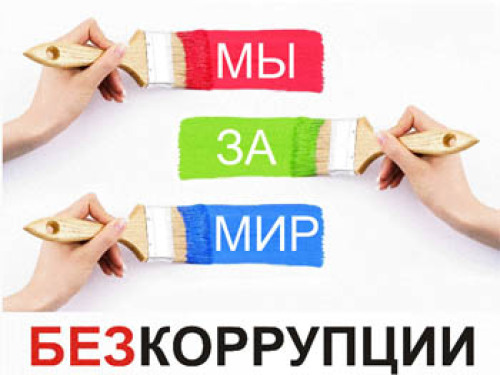 Вниманию родителей!        Ежегодно при пожарах и возгораниях погибают и получают серьезные травмы дети младше четырнадцати лет. Главной причиной можно назвать недобросовестность родителей, а также отсутствие знаний и навыков поведения при пожаре. Дети — большие выдумщики, в их головах роятся тысячи идей, и если заранее не предупредить о результатах таких опасных шалостей, то станет поздно. Родители должны сами оградить от опасности своего ребенка.           Для детей главное правило — нельзя играть с огнем без присмотра взрослых. Таким образом, исключаются использование и игра с электроприборами (телевизор, микроволновая печь, компьютер), зажжение свечей, игра с лампочками, гирляндами.            Детей старшего возраста нужно научить пользоваться плитой, бытовой техникой, однако заострить внимание на том, что если нет большой необходимости в их применении, лучше подождать родителей. Обязательным требованием будет отключение всей техники от электросети после использования.  Всю бытовую химию необходимо хранить в недоступном для детей месте, вся она имеет высокую степень огнеопасности. Также дети не должны иметь свободного доступа к спичкам, зажигалкам, свечам, а электропровода необходимо спрятать под плинтусы.           Помните об опасности возникновения пожара в доме. Не нужно настраивать ребенка против огня, но следует максимально честно рассказать о последствиях пожаров.Нижнеудинский филиал ОГБУ «ПСС Иркутской области»Адрес: Иркутская область Нижнеудинский район, п. Замзор, ул. Рабочая, 5Издатель: Администрация Замзорского муниципального образования – администрация сельского поселениянаименованиеКБКсумма,рубНАЛОГОВЫЕ И НЕНАЛОГОВЫЕ ДОХОДЫ  1  00  00000  00  0000  0002 694 100,00НАЛОГИ НА ПРИБЫЛЬ, ДОХОДЫ  1  01  00000  00  0000  0001 274 000,00Налог на доходы физических лиц  1  01  02000  01  0000  1101 274 000,00Налог на доходы физических лиц с доходов, источником которых является налоговый агент, за исключением доходов, в отношении которых исчисление и уплата налога осуществляется в соответствии со статьями 227, 227.1 и 228 Налогового кодекса Российской Федерации  1  01  02010  01  0000  1101 274 000,00Налог на доходы физических лиц с доходов, полученных физическими лицами, не являющимися налоговыми резидентами РФ  1  01  02030  01  0000  1100,00НАЛОГИ НА ТОВАРЫ (РАБОТЫ, УСЛУГИ), РЕАЛИЗУЕМЫЕ НА ТЕРРИТОРИИ РОССИЙСКОЙ ФЕДЕРАЦИИ1  03  00000  00  0000  1101 271 000,00Акцизы по подакцизным товарам (продукции), производимым на территории Российской Федерации1  03  02000  01  0000  1101 271 000,00Доходы от уплаты акцизов на дизельное топливо, зачисляемые в консолидированные бюджеты субъектов Российской Федерации1  03  02230  01  0000  110513 900,00Доходы от уплаты акцизов на моторные масла для дизельных и (или) карбюраторных (инжекторных) двигателей, зачисляемые в консолидированные бюджеты субъектов Российской Федерации1  03  02240  01  0000  1105 500,00Доходы от уплаты акцизов на автомобильный бензин, производимый на территории Российской Федерации, зачисляемые в консолидированные бюджеты субъектов Российской Федерации1  03  02250  01  0000  110857 900,00Доходы от уплаты акцизов на прямогонный бензин, производимый на территории Российской Федерации, зачисляемые в консолидированные бюджеты субъектов Российской Федерации1  03  02260  01  0000  110-106 300,00НАЛОГИ НА ИМУЩЕСТВО  1  06  00000  00  0000  000122 000,00Налог на имущество физических лиц  1  06  01000  00  0000  11075 000,00Налог на имущество физических лиц, взимаемый по ставкам, применяемым к объектам налогообложения, расположенным в границах сельских сельских поселений  1  06  01030  10  0000  11075 000,00Земельный налог  1  06  06000  00  0000  11047 000,00Земельный налог с организаций   1  06  06030  03  0000  11036 000,00Земельный налог с организаций, обладающих земельным участком, расположенным в границах сельских  поселений  1  06  06033  10  0000  11036 000,00Земельный налог с физических лиц  1  06  06040  00  0000  11011 000,00Земельный налог с физических лиц, обладающих земельным участком, расположенным в границах сельских поселений  1  06  06043  10  0000  11011 000,00ГОСУДАРСТВЕННАЯ ПОШЛИНА1  08  00000  00  0000 0008 000,00Государственная пошлина за совершение нотариальных действий (за исключением действий, совершаемых консульскими учреждениями Российской Федерации) 1  08  04000   01  0000 1108 000,00Государственная пошлина за совершение нотариальных действий должностными лицами органов местного самоуправления, уполномоченными в соответствии с законодательными актами Российской Федерации на совершение нотариальных действий 1  08  04020  01  0000 1108 000,00ДОХОДЫ ОТ ОКАЗАНИЯ ПЛАТНЫХ УСЛУГ (РАБОТ) И КОМПЕНСАЦИИ ЗАТРАТ ГОСУДАРСТВА  1  13  00000  00  0000  13011 000,00Доходы от оказания платных услуг (работ)  1  13  01000  00  0000  13011 000,00Прочие доходы от оказания платных услуг (работ)1  13  01990  00  0000  13011 000,00Прочие доходы от оказания платных услуг (работ) получателями средств бюджетов сельских поселений   1  13  01995  10  0000  13011 000,00ШТРАФЫ, САНКЦИИ, ВОЗМЕЩЕНИЕ УЩЕРБА 1  16  00000  00  0000 0001 000,00Денежные взыскания (штрафы), установленные законами субъектов Российской Федерации за несоблюдение муниципальных правовых актов    1 16  51000  02  0000  1401 000,00Денежные взыскания (штрафы), установленные законами субъектов Российской Федерации за несоблюдение муниципальных правовых актов, зачисляемые в бюджеты поселений    1 16  51040  02  0000  1401 000,00ПРОЧИЕ НЕНАЛОГОВЫЕ ДОХОДЫ1  17  00000  00  0000  0007 100,00Прочие неналоговые доходы1  17  05000  00  0000  1807 100,00Прочие неналоговые доходы бюджетов сельских поселений   1  17  05050  10  0000  1807 100,00БЕЗВОЗМЕЗДНЫЕ ПОСТУПЛЕНИЯ  2  00  00000  00  0000  0005 782 081,00Безвозмездные поступления от других бюджетов бюджетной системы РФ 2  02  00000 00  0000  0005 782 081,00Дотации бюджетам субъектов РФ и муниципальных образований  2  02  10000  00  0000  1515 394 881,00Дотации на выравнивание  бюджетной обеспеченности  2  02  15001  00  0000  1515 394 881,00Дотации бюджетам сельских поселений на выравнивание  бюджетной обеспеченности  2  02  15001  10  0000  1515 394 881,00Субсидии бюджетам городских поселений на бюджетные инвестиции для модернизации объектов коммунальной инфраструктуры2  02  02078  10  0000  1510,00Прочие субсидии  2  02  29999  00  0000 151293 100,00Прочие субсидии бюджетам сельских поселений  2  02  29999  10  0000  151293 100,00Субвенции бюджетам субъектов РФ и муниципальных образований  2  02  30000  00  0000  15194 100,00Субвенции бюджетам на осуществление первичного воинского учета на территориях, где отсутствуют военные комиссариаты  2  02  35118 00  0000  15193 400,00Субвенции бюджетам сельских поселений на осуществление первичного воинского учета на территориях, где отсутствуют военные комиссариаты  2  02  35118 10  0000  15193 400,00Субвенции местным бюджетам на выполнение передаваемых полномочий субъектов Российской Федерации  2  02  30024  00  0000  151700,00Субвенции бюджетам сельских поселений на выполнение передаваемых полномочий субъектов Российской Федерации  2  02  30024  10  0000  151700,00Итого доходов 8 476 181,00Наименование Сумма, руб.Дотация на выравнивание бюджетной обеспеченности поселений из районного фонда финансовой поддержки поселений5 394 881,00Дотация на выравнивание бюджетной обеспеченности поселений из фонда финансовой поддержки поселений Иркутской области0,00Субсидия на реализацию мероприятий перечня проектов народных инициатив293 100,00Субвенции на осуществление областного государственного полномочия по определению перечня должностных лиц органов местного самоуправления, уполномоченных составлять протоколы об административных правонарушениях, предусмотренных отдельными законами Иркутской области об административной ответственности (за счёт средств областного бюджета)700,00Субвенция на осуществление первичного воинского учета на территориях, где отсутствуют военные комиссариаты (за счёт средств федерального бюджета)93 400,00ИТОГО:5 782 081,00НаименованиеКВСРКФСРКЦСРКВРСумма, руб.НаименованиеКВСРКФСРКЦСРКВРСумма, руб.Администрация Замзорского муниципального образования - администрация сельского поселения9 493 846,44ОБЩЕГОСУДАРСТВЕННЫЕ ВОПРОСЫ01004 445 674,70Функционирование высшего должностного лица субъекта Российской Федерации и муниципального образования01021 006 603,51Непрограммные расходы010209000000001 006 603,51Высшее должностоное лицо органов местного самоуправления010209100000001 006 603,51Финансирование за счет дотации на выравнивание уровня бюджетной обеспеченности поселений из районного фонда финансовой поддержки поселений010209100Д00001 006 603,51Расходы на выплаты персоналу в целях обеспечения выполнения функций государственными (муниципальными) органами, казенными учреждениями, органами управления государственными внебюджетными фондами985010209100Д00001001 006 603,51Функционирование Правительства Российской Федерации, высших исполнительных органов государственной власти субъектов Российской Федерации, местных администраций01043 152 877,37Непрограммные расходы010409000000003 152 877,37Центральный аппарат010409200000003 152 877,37Реализация направлений расходов муниципальной программы, подпрограммы муниципальной программы, задачи, направления, а также непрограммным направлениям расходов органов местного самоуправления01040920049999146 042,39Расходы на выплаты персоналу в целях обеспечения выполнения функций государственными (муниципальными) органами, казенными учреждениями, органами управления государственными внебюджетными фондами9850104092004999910086 396,36Закупка товаров, работ и услуг для обеспечения государственных (муниципальных) нужд9850104092004999920056 672,65Иные бюджетные ассигнования985010409200499998002 973,38Финансирование за счет дотации на выравнивание уровня бюджетной обеспеченности поселений из районного фонда финансовой поддержки поселений010409200Д00003 006 834,98Расходы на выплаты персоналу в целях обеспечения выполнения функций государственными (муниципальными) органами, казенными учреждениями, органами управления государственными внебюджетными фондами985010409200Д00001002 643 511,97Закупка товаров, работ и услуг для обеспечения государственных (муниципальных) нужд985010409200Д0000200363 323,01Обеспечение проведения выборов и референдумов0107284 493,82Непрограммные расходы01070900000000284 493,82Проведения выборов01070930000000284 493,82Проведение выборов главы муниципального образования01070930100000135 223,75Реализация направлений расходов муниципальной программы, подпрограммы муниципальной программы, задачи, направления, а также непрограммным направлениям расходов органов местного самоуправления01070930149999135 223,75Закупка товаров, работ и услуг для обеспечения государственных (муниципальных) нужд98501070930149999200135 223,75Проведение выборов в представительные органы муниципального образования01070930200000149 270,07Реализация направлений расходов муниципальной программы, подпрограммы муниципальной программы, задачи, направления, а также непрограммным направлениям расходов органов местного самоуправления01070930249999129 270,07Закупка товаров, работ и услуг для обеспечения государственных (муниципальных) нужд98501070930249999200129 270,07Финансирование за счет дотации на выравнивание бюджетной обеспеченности поселений из районного фонда финансовой поддержки поселений010709302Д000020 000,00Закупка товаров, работ и услуг для обеспечения государственных (муниципальных) нужд985010709302Д000020020 000,00Резервные фонды01111 000,00Непрограммные расходы011109000000001 000,00Резервные фонды местных администраций011109400000001 000,00Финансирование за счет дотации на выравнивание уровня бюджетной обеспеченности поселений из районного фонда финансовой поддержки поселений011109400Д00001 000,00Иные бюджетные ассигнования985011109400Д00008001 000,00Другие общегосударственные вопросы0113700,00Субвенции на осуществление областного государственного полномочия по определению перечня должностных лиц органов местного самоуправления, уполномоченных составлять протоколы об административных правонарушениях, предусмотренных отдельными законами Иркутской области об административной011309А0073150700,00Закупка товаров, работ и услуг для обеспечения государственных (муниципальных) нужд985011309А0073150200700,00НАЦИОНАЛЬНАЯ ОБОРОНА020093 400,00Мобилизационная и вневойсковая подготовка020393 400,00Субвенции на осуществление первичного воинского учета на территориях, где отсутствуют военные комиссариаты020309В005118093 400,00Расходы на выплаты персоналу в целях обеспечения выполнения функций государственными (муниципальными) органами, казенными учреждениями, органами управления государственными внебюджетными фондами985020309В005118010090 300,00Закупка товаров, работ и услуг для обеспечения государственных (муниципальных) нужд985020309В00511802003 100,00НАЦИОНАЛЬНАЯ БЕЗОПАСНОСТЬ И ПРАВООХРАНИТЕЛЬНАЯ ДЕЯТЕЛЬНОСТЬ03005 820,07Защита населения и территории от чрезвычайных ситуаций природного и техногенного характера, гражданская оборона03092 820,07Муниципальная программа Обеспечение комплексных мер противодействия чрезвычайным ситуациям природного и техногенного характера030930000000002 820,07Подпрограмма Предупреждение чрезвычайных ситуаций и обеспечение пожарной безопасности в муниципальном образовании03093010000000820,07Реализация направлений расходов муниципальной программы, подпрограммы муниципальной программы, задачи, направления, а также непрограммным направлениям расходов органов местного самоуправления03093010049999820,07Закупка товаров, работ и услуг для обеспечения государственных (муниципальных) нужд98503093010049999200820,07Подпрограмма Мероприятия по профилактике терроризма и экстремизма, а также минимизации и (или) ликвидации последствий проявлений терроризма и экстремизма на территории муниципального образования030930200000002 000,00Реализация направлений расходов муниципальной программы, подпрограммы муниципальной программы, задачи, направления, а также непрограммным направлениям расходов органов местного самоуправления030930200499992 000,00Закупка товаров, работ и услуг для обеспечения государственных (муниципальных) нужд985030930200499992002 000,00Обеспечение пожарной безопасности03103 000,00Муниципальная программа Обеспечение комплексных мер противодействия чрезвычайным ситуациям природного и техногенного характера031030000000003 000,00Подпрограмма Предупреждение чрезвычайных ситуаций и обеспечение пожарной безопасности в муниципальном образовании031030100000003 000,00Реализация направлений расходов муниципальной программы, подпрограммы муниципальной программы, задачи, направления, а также непрограммным направлениям расходов органов местного самоуправления031030100499993 000,00Закупка товаров, работ и услуг для обеспечения государственных (муниципальных) нужд985031030100499992003 000,00НАЦИОНАЛЬНАЯ ЭКОНОМИКА04002 666 446,04Дорожное хозяйство (дорожные фонды)04092 646 446,04Развитие дорожного хозяйства040940000000002 646 446,04Подпрограмма Развитие автомобильных дорог общего пользования находящихся в муниципальной собственности муниципального образования040940100000002 522 920,04Реализация направлений расходов муниципальной программы, подпрограммы муниципальной программы, задачи, направления, а также непрограммным направлениям расходов органов местного самоуправления040940100499992 522 920,04Закупка товаров, работ и услуг для обеспечения государственных (муниципальных) нужд985040940100499992002 522 920,04Подпрограмма Повышение безопасности дорожного движения04094020000000123 526,00Софинансирование субсидии на реализацию мероприятий перечня проектов народных инициатив040940200S2370123 526,00Закупка товаров, работ и услуг для обеспечения государственных (муниципальных) нужд985040940200S2370200123 526,00Другие вопросы в области национальной экономики041220 000,00Непрограммные расходы0412090000000020 000,00Выполнение других обязательств муниципального образования0412098000000020 000,00Реализация направлений расходов муниципальной программы, подпрограммы муниципальной программы, задачи, направления, а также непрограммным направлениям расходов органов местного самоуправления0412098004999910 000,00Закупка товаров, работ и услуг для обеспечения государственных (муниципальных) нужд9850412098004999920010 000,00Финансирование за счет дотации на выравнивание уровня бюджетной обеспеченности поселений из районного фонда финансовой поддержки поселений041209800Д000010 000,00Закупка товаров, работ и услуг для обеспечения государственных (муниципальных) нужд985041209800Д000020010 000,00ЖИЛИЩНО-КОММУНАЛЬНОЕ ХОЗЯЙСТВО0500310 474,67Коммунальное хозяйство0502302 126,41Муниципальная программа Развитие жилищно-коммунального хозяйства05025000000000302 126,41Подпрограмма Энергосбережение и повышение энергетической эффективности0502501000000088 660,61Реализация направлений расходов муниципальной программы, подпрограммы муниципальной программы, задачи, направления, а также непрограммным направлениям расходов органов местного самоуправления0502501004999956 224,03Закупка товаров, работ и услуг для обеспечения государственных (муниципальных) нужд9850502501004999920051 049,09Иные бюджетные ассигнования985050250100499998005 174,94Финансирование за счет дотации на поддержку мер по обеспечению сбалансированности бюджетов поселений из районного фонда финансовой поддержки поселений050250100Д000032 436,58Закупка товаров, работ и услуг для обеспечения государственных (муниципальных) нужд985050250100Д000020032 436,58Обеспечение населения качественной питьевой водой05025020000000213 465,80Реализация направлений расходов муниципальной программы, подпрограммы муниципальной программы, задачи, направления, а также непрограммным направлениям расходов органов местного самоуправления0502502004999917 452,00Закупка товаров, работ и услуг для обеспечения государственных (муниципальных) нужд9850502502004999920017 452,00Софинансирование субсидии на реализацию мероприятий перечня проектов народных инициатив050250200S2370185 000,00Закупка товаров, работ и услуг для обеспечения государственных (муниципальных) нужд985050250200S2370200185 000,00Финансирование за счет дотации на выравнивание уровня бюджетной обеспеченности поселений из районногофонда финансовой поддержки поселений050250200Д000011 013,80Закупка товаров, работ и услуг для обеспечения государственных (муниципальных) нужд985050250200Д000020011 013,80Благоустройство05038 348,26Муниципальная программа Развитие жилищно-коммунального хозяйства050350000000008 348,26Подпрограмма Энергосбережение и повышение энергетической эффективности050350100000003 348,26Реализация направлений расходов муниципальной программы, подпрограммы муниципальной программы, задачи, направления, а также непрограммным направлениям расходов органов местного самоуправления050350100499993 348,26Иные бюджетные ассигнования985050350100499998003 348,26Подпрограмма Организация сбора и вывоза бытовых отходов050350400000005 000,00Реализация направлений расходов муниципальной программы, подпрограммы муниципальной программы, задачи, направления, а также непрограммным направлениям расходов органов местного самоуправления050350400499995 000,00Закупка товаров, работ и услуг для обеспечения государственных (муниципальных) нужд985050350400499992005 000,00КУЛЬТУРА, КИНЕМАТОГРАФИЯ08001 477 977,96Культура08011 462 477,96Муниципальная программа Развитие культуры и спорта080180000000001 462 477,96Подпрограмма Обеспечение деятельности подведомственных учреждений культуры (клубы)080180100000001 223 949,11Реализация направлений расходов муниципальной программы, подпрограммы муниципальной программы, задачи, направления, а также непрограммным направлениям расходов органов местного самоуправления0801801004999974 512,00Расходы на выплаты персоналу в целях обеспечения выполнения функций государственными (муниципальными) органами, казенными учреждениями, органами управления государственными внебюджетными фондами9850801801004999910062 862,55Закупка товаров, работ и услуг для обеспечения государственных (муниципальных) нужд985080180100499992008 658,69Иные бюджетные ассигнования985080180100499998002 990,76Финансирование за счет дотации на выравнивание уровня бюджетной обеспеченности поселений из районного фонда финансовой поддержки поселений080180100Д00001 149 437,11Расходы на выплаты персоналу в целях обеспечения выполнения функций государственными (муниципальными) органами, казенными учреждениями, органами управления государственными внебюджетными фондами985080180100Д0000100800 621,95Закупка товаров, работ и услуг для обеспечения государственных (муниципальных) нужд985080180100Д0000200348 815,16Подпрограмма Обеспечение деятельности подведомственных учреждений культуры (библиотеки)08018020000000238 528,85Реализация направлений расходов муниципальной программы, подпрограммы муниципальной программы, задачи, направления, а также непрограммным направлениям расходов органов местного самоуправления08018020049999123 507,83Расходы на выплаты персоналу в целях обеспечения выполнения функций государственными (муниципальными) органами, казенными учреждениями, органами управления государственными внебюджетными фондами98508018020049999100119 915,63Закупка товаров, работ и услуг для обеспечения государственных (муниципальных) нужд985080180200499992003 592,20Финансирование за счет дотации на выравнивание уровня бюджетной обеспеченности поселений из районного фонда финансовой поддержки поселений080180200Д0000115 021,02Расходы на выплаты персоналу в целях обеспечения выполнения функций государственными (муниципальными) органами, казенными учреждениями, органами управления государственными внебюджетными фондами985080180200Д0000100115 021,02Другие вопросы в области культуры, кинематографии080415 500,00Муниципальная программа Развитие культуры и спорта0804800000000015 500,00Подпрограмма Проведение массовых праздников на территории муниципального образования0804803000000013 500,00Реализация направлений расходов муниципальной программы, подпрограммы муниципальной программы, задачи, направления, а также непрограммным направлениям расходов органов местного самоуправления0804803004999913 500,00Закупка товаров, работ и услуг для обеспечения государственных (муниципальных) нужд9850804803004999920013 500,00Подпрограмма Профилактика наркомании в муниципальном образовании080480400000002 000,00Реализация направлений расходов муниципальной программы, подпрограммы муниципальной программы, задачи, направления, а также непрограммным направлениям расходов органов местного самоуправления080480400499992 000,00Закупка товаров, работ и услуг для обеспечения государственных (муниципальных) нужд985080480400499992002 000,00СОЦИАЛЬНАЯ ПОЛИТИКА1000147 190,00Пенсионное обеспечение1001147 190,00Непрограммные расходы10010900000000147 190,00Доплата к пенсии муниципальным служащим10010960000000147 190,00Реализация направлений расходов муниципальной программы, подпрограммы муниципальной программы, задачи, направления, а также непрограммным направлениям расходов органов местного самоуправления10010960049999117 768,00Социальное обеспечение и иные выплаты населению98510010960049999300117 768,00Финансирование за счет дотации на выравнивание уровня бюджетной обеспеченности поселений из районного фонда финансовой поддержки поселений100109600Д000029 422,00Социальное обеспечение и иные выплаты населению985100109600Д000030029 422,00ФИЗИЧЕСКАЯ КУЛЬТУРА И СПОРТ11007 000,00Физическая культура11017 000,00Муниципальная программа Развитие культуры и спорта110180000000007 000,00Подпрограмма Физическая культура и спорт в муниципальном образовании110180500000007 000,00Реализация направлений расходов муниципальной программы, подпрограммы муниципальной программы, задачи, направления, а также непрограммным направлениям расходов органов местного самоуправления110180500499997 000,00Закупка товаров, работ и услуг для обеспечения государственных (муниципальных) нужд985110180500499992007 000,00СРЕДСТВА МАССОВОЙ ИНФОРМАЦИИ120015 057,00Периодическая печать и издательства120215 057,00Непрограммные расходы1202090000000015 057,00Периодические издания, учрежденные органами законодательной и исполнительной власти1202097000000015 057,00Реализация направлений расходов муниципальной программы, подпрограммы муниципальной программы, задачи, направления, а также непрограммным направлениям расходов органов местного самоуправления120209700499991 945,00Закупка товаров, работ и услуг для обеспечения государственных (муниципальных) нужд985120209700499992001 945,00Финансирование за счет дотации на выравнивание уровня бюджетной обеспеченности поселений из районного фонда финансовой поддержки поселений120209700Д000013 112,00Закупка товаров, работ и услуг для обеспечения государственных (муниципальных) нужд985120209700Д000020013 112,00ОБСЛУЖИВАНИЕ ГОСУДАРСТВЕННОГО И МУНИЦИПАЛЬНОГО ДОЛГА13001 000,00Обслуживание государственного внутреннего и муниципального долга13011 000,00Непрограммные расходы130109000000001 000,00Процентные платежи по муниципальному долгу130109500000001 000,00Реализация направлений расходов муниципальной программы, подпрограммы муниципальной программы, задачи, направления, а также непрограммным направлениям расходов органов местного самоуправления130109500499991 000,00Обслуживание государственного (муниципального) долга985130109500499997001 000,00МЕЖБЮДЖЕТНЫЕ ТРАНСФЕРТЫ ОБЩЕГО ХАРАКТЕРА БЮДЖЕТАМ БЮДЖЕТНОЙ СИСТЕМЫ РОССИЙСКОЙ ФЕДЕРАЦИИ1400323 806,00Прочие межбюджетные трансферты общего характера1403323 806,00Непрограммные расходы14030900000000323 806,00Межбюджетные трансферты на исполнение переданных полномочий1403090М000000323 806,00Реализация направлений расходов муниципальной программы, подпрограммы муниципальной программы, задачи, направления, а также непрограммным направлениям расходов органов местного самоуправления1403090М049999323 806,00Межбюджетные трансферты на составление и рассмотрение проекта бюджета поселения, утверждение и исполнение бюджета поселения, осуществление контроля за его исполнением, составление и утверждение отчета об исполнении бюджета поселения1403090М149999189 833,00Межбюджетные трансферты9851403090М149999500189 833,00Межбюджетные трансферты на исполнение полномочий в области градостроительной деятельности1403090М24999958 499,00Межбюджетные трансферты9851403090М24999950058 499,00Межбюджетные трансферты для осуществления полномочий по определению поставщиков (подрядчиков, исполнителей)1403090М34999928 461,00Межбюджетные трансферты9851403090М34999950028 461,00Межбюджетные трансферты на исполнение полномочий контрольно-счетных органов поселений1403090М44999947 013,00Межбюджетные трансферты9851403090М44999950047 013,00ВСЕГО:9 493 846,44НаименованиеРзПРСумма123Администрация Замзорского муниципального образования - администрация сельского поселения9 493 846,44ОБЩЕГОСУДАРСТВЕННЫЕ ВОПРОСЫ01004 445 674,70Функционирование высшего должностного лица субъекта Российской Федерации и муниципального образования01021 006 603,51Функционирование Правительства Российской Федерации, высших исполнительных органов государственной власти субъектов Российской Федерации, местных администраций01043 152 877,37Обеспечение проведения выборов и референдумов0107284 493,82Резервные фонды01111 000,00Другие общегосударственные вопросы0113700,00НАЦИОНАЛЬНАЯ ОБОРОНА020093 400,00Мобилизационная и вневойсковая подготовка020393 400,00НАЦИОНАЛЬНАЯ БЕЗОПАСНОСТЬ И ПРАВООХРАНИТЕЛЬНАЯ ДЕЯТЕЛЬНОСТЬ03005 820,07Защита населения и территории от чрезвычайных ситуаций природного и техногенного характера, гражданская оборона03092 820,07Обеспечение пожарной безопасности03103 000,00НАЦИОНАЛЬНАЯ ЭКОНОМИКА04002 666 446,04Дорожное хозяйство (дорожные фонды)04092 646 446,04Другие вопросы в области национальной экономики041220 000,00ЖИЛИЩНО-КОММУНАЛЬНОЕ ХОЗЯЙСТВО0500310 474,67Коммунальное хозяйство0502302 126,41Благоустройство05038 348,26КУЛЬТУРА, КИНЕМАТОГРАФИЯ08001 477 977,96Культура08011 462 477,96Другие вопросы в области культуры, кинематографии080415 500,00СОЦИАЛЬНАЯ ПОЛИТИКА1000147 190,00Пенсионное обеспечение1001147 190,00ФИЗИЧЕСКАЯ КУЛЬТУРА И СПОРТ11007 000,00Физическая культура11017 000,00СРЕДСТВА МАССОВОЙ ИНФОРМАЦИИ120015 057,00Периодическая печать и издательства120215 057,00ОБСЛУЖИВАНИЕ ГОСУДАРСТВЕННОГО И МУНИЦИПАЛЬНОГО ДОЛГА13001 000,00Обслуживание государственного внутреннего и муниципального долга13011 000,00МЕЖБЮДЖЕТНЫЕ ТРАНСФЕРТЫ ОБЩЕГО ХАРАКТЕРА БЮДЖЕТАМ БЮДЖЕТНОЙ СИСТЕМЫ РОССИЙСКОЙ ФЕДЕРАЦИИ1400323 806,00Прочие межбюджетные трансферты общего характера1403323 806,00ВСЕГО:9 493 846,44Наименование показателяКод Сумма, руб.Источники внутреннего финансирования дефицита бюджетов - всего000 01  00  00  00  00  0000  0001 017 665,44Кредиты кредитных организаций в валюте РФ985 01  02  00  00  00  0000  000101 028,75Получение кредитов от кредитных организаций в валюте Российской Федерации985 01  02  00  00  00  0000  700101 028,75Получение кредитов от кредитных организаций бюджетами сельских поселений в валюте Российской Федерации985 01  02  00  00  10  0000  710101 028,75Погашение кредитов, предоставленных кредитными организациями в валюте Российской Федерации985 01  02  00  00  00  0000  8000,00Погашение бюджетами сельских поселений кредитов от кредитных организаций в валюте Российской Федерации985 01  02  00  00  10  0000  810Бюджетные кредиты от других бюджетов бюджетной системы Российской Федерации в валюте РФ985 01  03  00  00  00  0000  0000,00Получение бюджетных кредитов от других бюджетов бюджетной системы Российской Федерации в валюте Российской Федерации985 01  03  01  00  00  0000  7000,00Получение кредитов от других бюджетов бюджетной системы Российской Федерации бюджетами сельских поселений в валюте Российской Федерации985 01  03  01  00  10  0000  710Погашение бюджетных кредитов, полученных от других бюджетов бюджетной системы Российской Федерации  в валюте Российской Федерации985 01  03  01  00  00  0000  8000,00Погашение бюджетами сельских поселений кредитов от других бюджетов бюджетной системы Российской Федерации  в валюте Российской Федерации985 01  03  01  00  10  0000  810Изменение остатков средств на счетах по учету средств бюджетов985 01  05  00  00  00  0000  000916 636,69Увеличение остатков средств бюджетов985 01  05  00  00  00  0000  500-8 577 209,75Увеличение прочих остатков средств бюджетов985 01  05  02  00  00  0000  500-8 577 209,75Увеличение прочих  остатков денежных средств бюджетов985 01  05  02  01  00  0000  510-8 577 209,75Увеличение прочих остатков денежных средств бюджетов сельских поселений 985 01  05  02  01  10  0000  510-8 577 209,75 Уменьшение остатков средств бюджетов985 01  05  00  00  00  0000  6009 493 846,44Уменьшение прочих остатков средств бюджетов985 01  05  02  00  00  0000  6009 493 846,44Уменьшение прочих  остатков денежных средств бюджетов985 01  05  02  01  00  0000  6109 493 846,44Уменьшение прочих остатков денежных средств бюджетов сельских поселений 985 01  05  02  01  10  0000  6109 493 846,44Виды долговых обязательств (привлечение\погашение)Объем муниципального долга на 1 января 2017 года Объем привлечения в 2017 году Объем погашения в 2017 годуСписание муниципального долга в 2017 году Верхний предел долга на 1 января 2018 года Объем заимствований, всего0,00101028,750,000,00101028,75в том числе:Кредиты кредитных организаций в валюте Российской Федерации0,00101028,75101028,75Бюджетные кредиты от других бюджетов бюджетной системы Российской Федерации в валюте Российской Федерации 0,00000,00Виды долговых обязательств (привлечение\погашение)Объем муниципального долга на 1 января 2018 года Объем привлечения в 2018 году Объем погашения в 2018 годуВерхний предел долга на 1 января 2019 года Объем привлечения в 2019 году Объем погашения в 2019 годуВерхний предел долга на 1 января 2020 года Объем заимствований, всего101028,75101509,000,00202537,75109883,000,00312420,75в том числе:Кредиты кредитных организаций в валюте Российской Федерации 101028,75101509,00202537,75109883,00312420,75Бюджетные кредиты от других бюджетов бюджетной системы Российской Федерации в валюте Российской Федерации 0,0000,0000,00